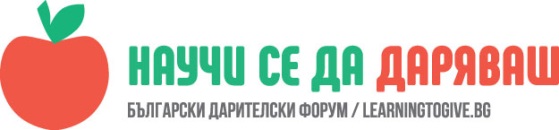 Ще садим дръвчета           Павлина Божкова, преподавател в СУ Св. Паисий Хилендарски , гр. ЗлатицаЧасът е проведен в I „б“ клас на 21.03.2018 г. – 28.03.2018г.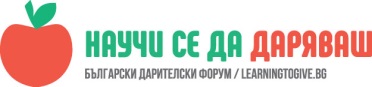 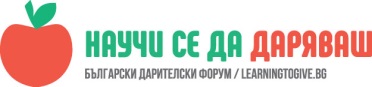        Да се усвоят знания за важната роля на природата за човека	;         Да се усвоят знания и формират умения за засаждане на дръвчета на       обществено място;         Да осъзнаят, че са дарили част от свободното си време в името на общото благо.Описание          Урокът протече в рамките на три учебни часа.     Първият час изгледахме  „Франклин засажда дърво“: http://vbox7.com/play:6775cb0db3     Дискутирахме какво ни дава природата. Децата  разказваха как са засаждали различни растения, цветя и дървета със своите родители.      Разходихме се с учениците в училищния двор и избрахме местата, където да засадим дръвчетата, които ни бяха предоставени от  ТП „Държавно горско стопанство“ Пирдоп.     За следващите два часа предварително имахме уговорка с родители, които имат възможност и ще се включат в засаждането на фиданките.      Преди да излезем навън, обяснихме какво е фиданка, кога се засаждат фиданките, какъв е  процеса на засаждане на дръвчетата, какви инструменти ще ни трябват.      С помощта на родителите изкопахме дупки, засадихме фиданките и ги поляхме.     Върнахме се в стаята и децата рисуваха процеса на засаждане и грижите, който трябва да полагат за засадените дървета.